A határozati javaslat elfogadásáhozegyszerű többség szükséges, az előterjesztés nyilvános ülésen tárgyalható!226. számú előterjesztésBátaszék Város Önkormányzata Képviselő-testületének 2016. október 26-án,16.00 órakor megtartandó üléséreaz önkormányzati közúthálózat forgalmi rendjének módosítása	Tisztelt Képviselő-testület!A közúti közlekedésről szóló 1988 évi I. törvény 34. §-a kimondja:„1. § „A közút kezelője - az országos és a helyi közutak kezeléséről szóló jogszabályok szerint eljárva - köteles gondoskodni arról, hogy a közút a biztonságos közlekedésre alkalmas, közvetlen környezete esztétikus és kulturált legyen.2. § A közút forgalmi rendjét - ha jogszabály másként nem rendelkezik - a közút kezelője alakítja ki. A forgalmi rendet - a forgalmi körülmények vagy a baleseti helyzet jelentősebb változása esetén, de legalább ötévenként - a közút kezelőjének felül kell vizsgálnia, és ha szükséges, módosítania kell. A közlekedési hatóság - a közlekedés biztonságát sértő vagy veszélyeztető helyzet megszüntetése érdekében - kezdeményezheti a forgalomszabályozás módosítását, vagy a közút kezelőjét a forgalmi rend felülvizsgálatára kötelezheti.”	A 19/1994. (V.31.) KHVM rendelet 2. § (2) bekezdése alapján „Az önkormányzatok tulajdonába lévő közutak a helyi közúthálózatba tartoznak.”	A 20/1984. (XII. 21) KM rendelet 2. § (1) bekezdése szerint az utak forgalmának szabályozása, valamint a közúti jelzések elhelyezése, fenntartása üzemeltetése és eltávolítása az út kezelőjének feladata. A fent kiemelt jogszabályok is mutatják, hogy az önkormányzat a belterületi útjainak kezelőjeként köteles a biztonságos közlekedés feltételeit megteremteni és fenntartani. Többször tapasztaltuk, és több visszajelzés is érkezett hozzánk, hogy a Tornacsarnokhoz vezető útszakaszon (hrsz: 634/6) az ott parkoló, várakozó autók miatt az járhatatlanná illetve nehezen járhatóvá vált. Ez több szempontból is megoldásra váró feladat. Nevezett útszakasznak felvonulási útként kell funkcionálnia a mentők, tűzoltók számára veszélyhelyzet esetén, másodsorban az iskolakonyha áruszállítása és az ebédhordás is többször nehezen kivitelezhető.Ezen szempontok figyelembe vételével javasoljuk, hogy egy „Megállni tilos” közlekedési táblát kiegészítő táblával (H-P 06-16óráig) helyezzünk ki a közterület keleti széléhez, a Budai utcával történő találkozásához.Kérem a tisztelt képviselő-testületet az alábbi határozati javaslat elfogadására:Ha t á r o z a t i   j a v a s l a t :Bátaszék város önkormányzati tulajdonú helyi közúthálózata forgalomszabályozását biztosító közlekedési tábla és kiegészítő tábla kihelyezéséreBátaszék Város Önkormányzatának Képviselő-testülete a Bátaszék város önkormányzati tulajdonú közúthálózatának forgalmi rendjére vonatkozó és a 205/2015.(IX.30.) önk-i határozattal jóváhagyott csomópontokra bontott szabályozását – a határozat melléklete szerinti – 1 db „Megállni tilos” közlekedési tábla és egy darab kiegészítő tábla (H-P 06-16 óráig) kihelyezésével egészíti ki a Budai u.-634/6 hrsz-ú közterület forgalmi rendjének szabályozására 2016. november 1. napjával.megbízza a városüzemeltetési irodát a forgalmi rend módosításához szükséges új KRESZ táblák kihelyeztetésével.Határidő: 2016. november 1.Felelős: Farkas András főelőadó              (a tábla kihelyezéséért)Határozatról értesül: BKÖH városüzemeltetési iroda,                                                    BKÖH pénzügyi iroda,      irattárMellékletElőterjesztő:  Dr. Bozsolik Róbert polgármesterKészítette:      Farkas András főelőadóTörvényességi ellenőrzést végezte: Kondriczné dr. Varga Erzsébet                                                                                jegyzőTárgyalja:Pénzügyi és Gazdasági Bizottság: 2016. 10. 25.Budai u. – 634/6 hrszBudai u. – 634/6 hrsz1 dbMegállni tilosMegállni tilos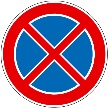 1 dbkiegészítő06 órától – 16 óráigkiegészítő06 órától – 16 óráig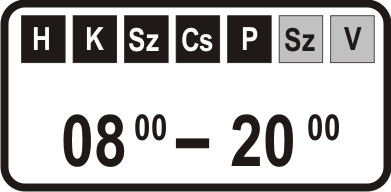 